Министерство образования и науки Российской ФедерацииФедеральное государственное бюджетное образовательноеучреждение высшего образования«Тверской государственный университет»Министерство образования Тверской областиТверское региональное отделение Общероссийской общественно-государственной просветительской организации  «Российское общество «Знание»ПСИХОЛОГИЯ, ОБРАЗОВАНИЕ:АКТУАЛЬНЫЕ И ПРИОРИТЕТНЫЕНАПРАВЛЕНИЯ ИССЛЕДОВАНИЙМеждународная научно-практическая конференциястудентов, магистров, аспирантов, молодых ученых и их наставников15 мая 2018 г.ТВЕРЬПсихология, образование: актуальные и приоритетные направления исследований 15 мая 2018 г.читальный зал Научной библиотеки ТвГУ, ул. Володарского, 44а09.00 – 10.00 – Регистрация участников конференцииПленарное заседание10.00 –  Открытие конференцииКаплунов Иван Александрович – проректор по научной и инновационной деятельности Тверского государственного университета, доктор технических наук, профессорПриветственное словоЮровский Сергей Алексеевич – депутат Тверской городской Думы Сердитова Наталья Евгеньевна – проректор по учебно-воспитательной работе Тверского государственного университета, доктор географических наук, профессорСпиридонова Александра Сергеевна – практический психолог, психологическая студия «Анима Альта» Казак Тамара Владимировна – профессор кафедры инженерной психологии и эргономики Белорусского государственного университета информатики и радиоэлектроники, доктор психологических наук, профессор (г. Минск, Беларусь)Чавдарова Велислава Атанасова – доцент кафедры «Психология» Великотырновского университета «Святых Кирилла и Мефодия», кандидат психологических наук, доцент (г. Велико Тырново, Болгария)Имжарова Зауреш Убайдулловна – руководитель центра повышения квалификации Института непрерывного образования Актюбинского регионального государственного университета им. К. Жубанова, кандидат педагогических наук, доцент (г. Актобе, Казахстан)Жалагина Татьяна Анатольевна – декан факультета психологии Тверского государственного университета, доктор психологических наук, профессор10.30 – 13.00 – Доклады и сообщенияКлюева Ольга Анатольевна – доцент кафедры «Психология труда и клиническая психология» Тверского государственного университета, кандидат психологических наук, доцентК проблеме операционализации и измерения конкурентоспособности субъекта трудаНовоторцева Алина Владимировна – аспирант II года обучения, направление «Психологические науки», направленность «Психология труда, инженерная психология, эргономика», Тверской государственный университетНаучный руководитель: доктор психологических наук, профессор Жалагина Т.А.Аспекты профессионально-личностной компетентности в трудах отечественных и зарубежных авторовДыкань Анастасия Геннадьевна – студентка IV курса, направление «Психология», Тверской государственный университет. Научный руководитель: доктор психологических наук, профессор Жалагина Т.А.Самореализация сотрудников МЧС в контексте ситуационно-психологических факторов профессии рискаЕвдокимова Анастасия Александровна – студентка IV курса, направление «Психология», Тверской государственный университет.  Научный руководитель: кандидат психологических наук, доцент Короткина Е.Д.Факторы формирования субъектной позиции у студентов, обучающихся по направлению «Психология» в высшем учебном заведенииНаграждение участников пленарного заседания13.30 – 15.30 – Секционные заседанияСекция «Общая психология, психология развития и образования»Место проведения: Студенческий пер., 12, корпус «Б», 4 этаж, ауд. 446Руководители: д. психол. н., профессор Копылова Н.В.к. психол. н., доцент Короткина Е.Д.к. психол. н., доцент Ребрилова Е.С.к. психол. н., доцент Сучкова О.В.В дискуссии участвуют:Абрамов В.В. (Казахстан), Аристова О.А. (г. Саранск, Россия), Даниелян К.Э., Енсепова А.К. (Казахстан), Шильманова Н.Ж. (Казахстан), Зименкова Н.Н., Мусиец П.В., Иванова И.К. (Болгария), Маджаров Г.А. (Болгария), Мельникова А.Ю., Мурашкин М.М. (г. Пенза, Россия), Трифонова-Чернева С.И. (Болгария), Филинова И.М., Фролова А.Ю. и др.Секция «Психология труда, организационная психология, психология управлениям»Место проведения: Студенческий пер., 12, корпус «Б», 4 этаж, ауд. 425Руководители: д. психол. н., профессор Жалагина Т.А.к. психол. н., доцент Демиденко Н.Н.к. психол. н., доцент Клюева О.А.к. психол. н., доцент Становова Л.А.В дискуссии участвуют:Амангелдина А.А. (Казахстан), Ванецкий Н.А. (Беларусь), Гусева Н.Е., Дыкань А.Г., Евдокимова А.А., Имжарова З.У. (Казахстан), Карабалина А.А. (Казахстан), Капустина Н.А. (Беларусь), Петров Н.Н., Полякова М.А., Таумышева Р.Е. (Казахстан), Якушенко А.А. и др.Секция «Клиническая психология и психологическое консультирование»Место проведения: Студенческий пер., 12, корпус «Б», 4 этаж, ауд. 428Руководители: к. психол. н., доцент Бариляк И.А.к. психол. н., доцент Гудименко Ю.Ю.к. психол. н., доцент Гаврилова Е.А.к. психол.н., доцент Лаврова Л.Г.В дискуссии участвуют:Гайфуллина Н.Н., Жукова Р.А., Кукушкина А.В., Милева Н.И. (Болгария), Мищенко С.В., Музыкин А.А., Пенчева Р.Ж. (Болгария), Равина В.А., Старостенкова И.А., Стоянова П.М. (Болгария), и др.15.30 – 16.00 – Подведение итогов конференцииНаграждение победителей секционных заседаний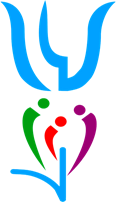 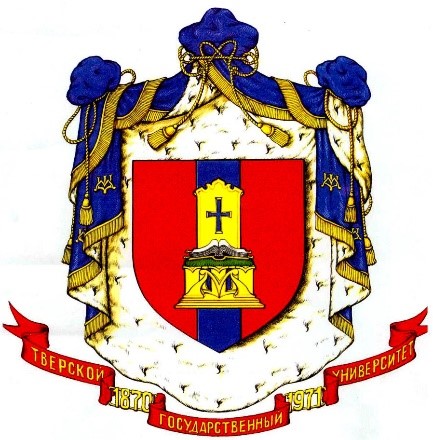 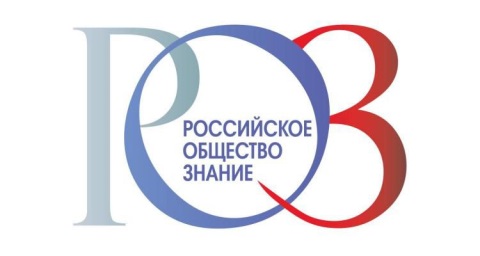 Спикеры:Валиева Н.С. Эмоциональный интеллектГасова А.А. Воля и волевая регуляция поведенияКонстантинова С.С. Взаимосвязь эмоционального интеллекта и стратегий самопредъявленияКорнеева Ю.Н. Бессознательное и сновидения в концепции З. ФрейдаКудрявцева О.Д. Управление эмоциями и успешность учебной деятельностиНазарова А.Р. Детско-родительские отношения с позиции родителя и подросткаСиротенко Е.Б. Интеллектуальные способности как детерминанта уровня креативностиТкачева Д.Е. Исследование особенностей воображения в юношеском возрасте (гендерный аспект)Спикеры:Бабий Л.В. Взаимосвязь личностной агрессивности и конфликтности с синдромом профессионального выгорания у сотрудников МЧС РоссииГрафова А.Е. Структурные компоненты психологической готовности к инновационной деятельности сотрудников общеобразовательных организацийКорнева Е.Г. Организационная культура во взаимосвязи с психологическими факторами: анализ исследования проблемыКучевич А.Х. Теоретический обзор исследований проблемы выбора копинг-стратегий педагогамиМантрова М.С. Психическая осознанная саморегуляция как средство оптимизации функционального состояния субъекта в условиях трудовой деятельностиСамойленко Е.Ю. Психологический тренинг как средство профилактики профессиональной деформации личности у сотрудников МЧССаргсян О.Н. Особенности межличностных отношений в педагогических коллективах сельских и городских школСыровая Г.А. Изучение моббинг-процессов в организацииЯковлев В.А. Психологическая готовность к инновационной деятельности сотрудников организации как фактор корпоративной безопасностиСпикеры:Белякова Е.В. Теоретические аспекты изучения эмоциональных нарушений в младшем школьном возрастеБринзак М. Роль психологического сообщества в профессиональной деятельности психологаГалямина Н.С. Психологические особенности детей, проживающих с отцом после разводаЕвсейчик В.А. Психосоциальные методы терапии при болезни АльцгеймераКонуркин И.С. Влияние силы нервной системы на уровень рефлексивности студентов ТвГУКоштырева Е.А. Исследование взаимосвязи аддиктивной идентичности в юношеском возрасте с восприятием воспитательной практики и образом родителейЛарионова Е.А. Психологические особенности поведения лиц 
с нарушением пищевого поведенияНикитина Ю.О. Особенности отношения родителей к ребенку, больному детским церебральным параличом, к его заболеванию и лечениюРоготнева А.В. Анализ страхов у женщин на разных триместрах беременностиФролова А.Ю. Причины и проявления склонности ко лжи у подростковШаповалова В.Г. Особенности развития познавательной сферы у детей с общим недоразвитием речиШибко А.Н. Динамика изменений индивидуально-психологических показателей речи, зрительного восприятия, внимания в процессе психологической коррекции по методу сенсорной комнатыЯрковая М.В. Психологические механизмы формирования зависимости к модификациям тела